SEMINARSKA NALOGA PRI PREDMETU GLASBENA VZGOJAS I D D H A R T ASkupina Siddharta je nastala leta 1995. Ime skupine je vzeto po istoimenski knjigi Hermana Hesseja. Prvotna štiričlanska zasedba kmalu začne z ustvarjanjem avtorske glasbe. Konec leta 1996 nastanejo prvi demo posnetki in skupina da nekaj manjših intervjujev. V tem času se skupini pridruži tudi saksofonist Cene. Leta 1997 sodelujejo v akciji Tivolski Pomp, kjer se zbere vrsta mladih obetavnih slovenskih zasedb. Za istoimensko kompilacijo prispevajo skladbo Lunanai, sledi pa tudi prvi nastop na televiziji, v glasbeni oddaji Pomp. Kmalu zatem skupina začne s snemanjem prve zgoščenke v Studiu Tivoli. Med aprilom  februarjem 1999 posnamejo album ID. Na snemanju je pomagal tudi klaviaturist Tomaž, ki je kasneje postal polnopravni član zasedbe. Album ID se promovira maja 1999 v nekem klubu, odziv medijev pa je bil izjemen. Poleg samostojnih koncertov nastopijo tudi na Rock Otočcu in v Križankah kot predskupina. 

Zaradi nesporazumov s prvo založbo prestopijo k Multimedia Records, pride tudi do zamenjave managementa skupine. Takrat posnamejo tudi spot za pesem Pot v x. S tem spotom Siddharta, kljub do tedaj močni podpori medijev in oboževalcev, predstavi svoje ime širši javnosti. Z izidom plošče ID skupina začne vseslovensko turnejo in v enem letu preigra več kot 50 živih odrskih nastopov. Njihovi odrski nastopi dajejo plošči novo dimenzijo, stopnjuje pa se tudi udejstvovanje medijev. Samo za album ID opravijo več kot 150 intervjujev. Skupina ne počiva in posname nov spot za skladbo Lunanai. Pripravijo svoj prvi maxi singel, k sodelovanju pa povabijo legendo slovenskega rocka, Vlada Kreslina. Z njim so posneli kar dve pesmi, Lunanai in Od višine se zvrti. 

Po šestmesečnem medijskem molku Siddharta maja 2001 izda drugo ploščo, ki jo poimenuje Nord. K sodelovanju na snemanje povabijo več gostov in posnamejo tretji videospot za skladbo B-mashina. Prodaja druge plošče podre vse dosedanje rekorde, saj v slabih dveh mesecih prodajo 7000 albumov.Začne se ponovno osvajanje slovenskih odrov. Dvorane so razprodane, Siddharta naniza skoraj 80 živih nastopov. Septembra 2001 posnamejo videospot za pesem Samo edini. To je njihov četrti videospot in je prav tako kot B-mashina posnet tudi v angleškem jeziku. Februarja 2002 posnamejo spot tudi za skladbo Klinik, pomladi 2002 pa stečejo priprave za ploščo remixov. K sodelovanju povabijo veliko slovenskih izvajalcev in dj-jev. 
Plošča ''remixiranih'' skladb Silikon delta izide junija 2002. Hkrati z izidom pa se na televizijah začne vrteti spot Platina 9th rmx. Skupina zaključi svojo koncertno turnejo z odmevnim nastopom v prepolnih Križankah, kjer nastopijo ob podpori Simfoničnega orkestra RTV Slovenija. Nastop prenaša Val  posnetek prikaže tudi Nacionalna televizija. 
Siddharta ponovno zaide v medijski molk, decembra 2002 pa se znova odpravi v studio. 
Večmesečno delo rezultira v Siddhartini tretji studijski plošči RH-. Vse pesmi posname tudi v angleškem jeziku in jih izda kot omejeno posebno izdajo na slovenskem trgu. Ploščo embalira v poseben ovitek, za kar prejme tudi nagrado. Sledijo mnogi koncert (turneja RH -), med njimi pa tudi eden najbolj odmevnih. Na stadionu za Bežigradom je Siddharto poslušalo kar 30 000 ljudi, za kar so prejeli Viktorja za posebne dosežke.To je bil le eden izmed štirih, ki so jih prejeli.

Prav v letošnjem letu je bila tudi desetletnica delovanja skupine Siddharta. 
Skupina Siddharta je v Sloveniji dosegla prav vse in ji je postala kar nekako premajhna. Želijo si osvojiti tudi Evropo, morda celo svet. V ta namen so organizirali tudi turnejo po Nemčiji ter izid novega albuma Rh- v angleškem jeziku.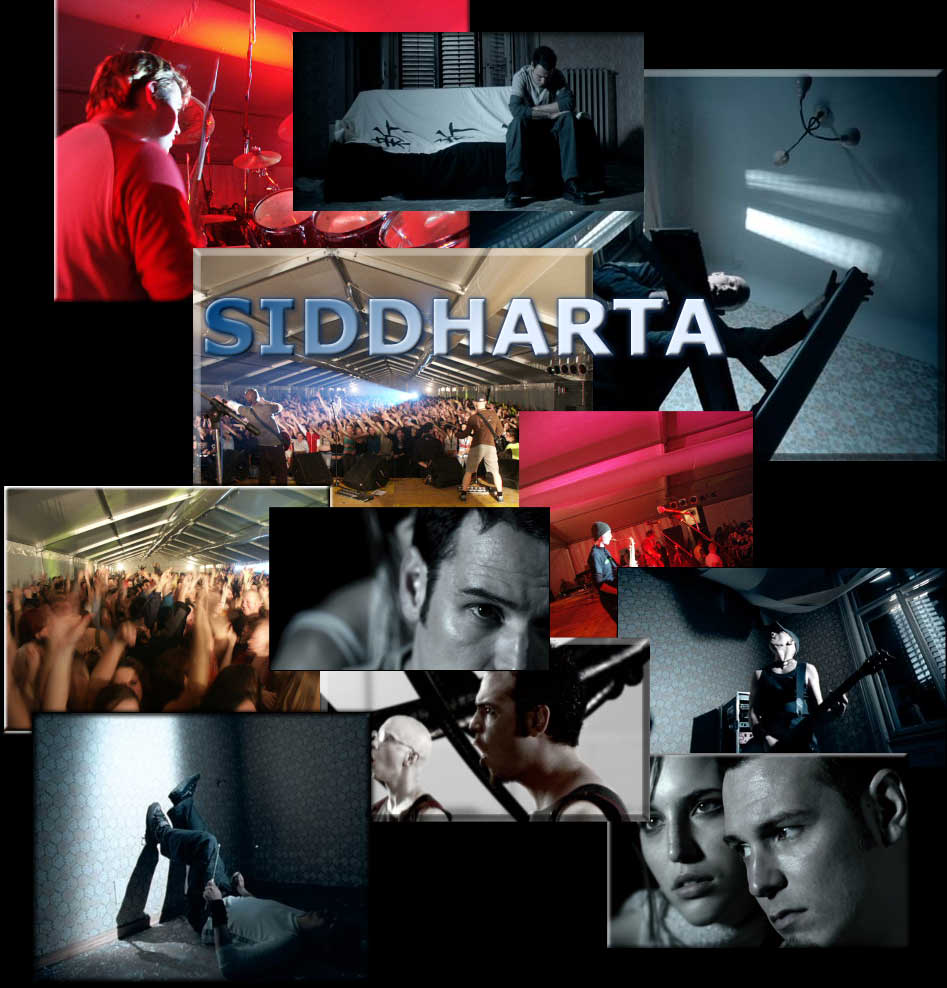 